注销注册后重新注册人员取回注册证书流程办理完成注销注册且再次申请完成变更注册或延续注册的，注册人员取回本人注册证书的流程如下：必须注册人员本人下单快递，取回注册证书。下单注意事项：（如右图所示）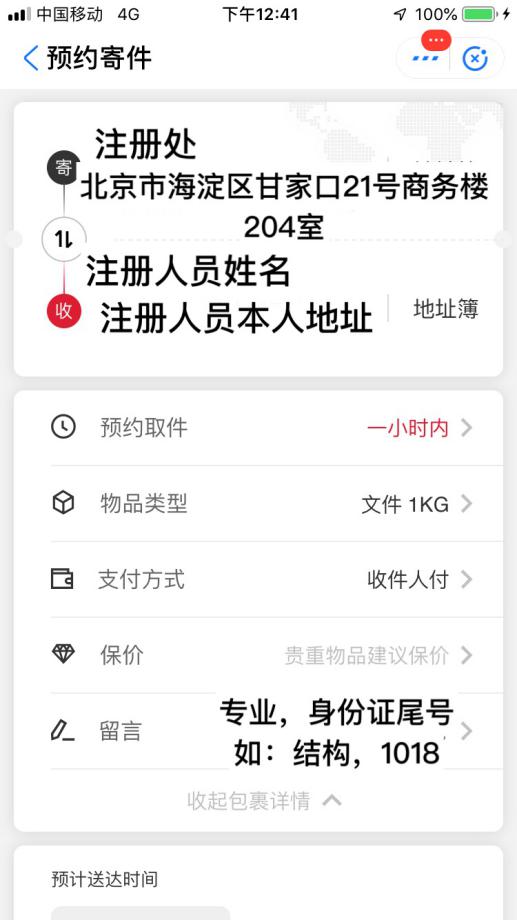 （1）寄 件 人：注册处电    话：010-68313531邮    编：100037寄件地址：北京市海淀区甘家口21号商务楼204室（2）收 件 人：注册人员本人姓名收件地址：注册人员本人地址下单时必须备注：注册专业、身份证尾号后四位注：原注销单位在广东省的注册人员，请联系原省取回证书。